Załącznik nr 1………..    dnia…………………..Dotyczy zapytania ofertowego na usługę sprzątania pomieszczeń biurowych OMG-G-SOŚWIADCZENIE O BRAKU POWIĄZAŃ Z ZAMAWIAJĄCYMOświadczam/oświadczamy, że na dzień złożenia oferty dotyczącej zapytania ofertowego 
nie zachodzi żadne z poniżej przedstawionych powiązań z Zamawiającym (czyli osobami upoważnionymi do zaciągania zobowiązań w imieniu Zamawiającego lub osobami wykonującymi w imieniu Zamawiającego czynności związane z przygotowaniem i przeprowadzeniem procedury wyboru Wykonawcy): - uczestnictwo w spółce, jako wspólnik spółki cywilnej lub spółki osobowej;- posiadanie udziałów lub co najmniej 10% akcji;- pełnienie funkcji członka organu nadzorczego lub zarządzającego, prokurenta, pełnomocnika;- pozostawanie w związku małżeńskim, w stosunku pokrewieństwa lub powinowactwa w linii prostej, pokrewieństwa lub powinowactwa w linii bocznej do drugiego stopnia lub w stosunku przysposobienia, opieki lub kurateli.Oświadczenie/oświadczenia o braku powiązań z Zamawiającympodpisane przez osobę lub osoby upoważnione do zaciągania zobowiązań w imieniu Wykonawcy.………………………………………………………….Podpis wraz z pieczątką firmy/instytucjiWykonawca dołącza do oferty oświadczenie o braku ww. powiązańZałącznik nr 2 do zapytania ofertowego – wzór Formularza Oferty.Oferta złożona w zapytaniu ofertowym na: na usługę sprzątania pomieszczeń biurowych OMG-G-SZamawiający:Obszar Metropolitalny Gdańsk-Gdynia-Sopot z siedzibą w Gdańskuul. Długi Targ 39/4080-830 GdańskKRS 0000398498, NIP 583-315-17-48, Wykonawca:Niniejsza oferta zostaje złożona przez:W odpowiedzi na zapytanie ofertowe oferuję wykonanie przedmiotu zamówienia za cenę:Cena netto……………………………PLNVAT (23%)…………………………….PLNCena brutto………………………….PLNSkładając niniejszą ofertę, dołączam harmonogram pracSkładając niniejszą ofertę oświadczam, że:Podana w pkt. 3 łączna cena ofertowa obejmuje wykonanie całości przedmiotu zamówienia opisanego w zapytaniu ofertowym Zapoznałem się z zapytaniem ofertowym i nie wnoszę do jego treści zastrzeżeń.Akceptuję następujące warunki płatności: 21 dni od przekazania Zamawiającemu prawidłowo wystawionej faktury/rachunku. Warunkiem wystawienia faktury/rachunku jest akceptacja przez Zamawiającego wykonanego przedmiotu zamówienia w formie protokołu odbioru.Jestem związany ofertą do upływu 30 dni od dnia zakończenia naboru ofert.Wyrażam zgodę na sporządzenie pisemnej umowy, zgodnie z którą realizowane będzie zamówienie.Gwarantuję wykonanie całości niniejszego zamówienia zgodnie z treścią zapytania ofertowego.Data i Podpis 
osoby upoważnionej do reprezentowania wykonawcy……..……………………………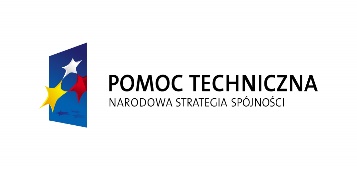 Załącznik nr 3 do zapytania ofertowego – wykaz doświadczeniaSkładając ofertę w odpowiedzi na zapytanie ofertowe na usługę sprzątania pomieszczeń biurowych OMG-G-S oświadczam, że wykonaliśmy następujące usługi/usługi w ramach projektów:Do powyższego wykazu Wykonawca dołączy potwierdzone za zgodność z oryginałem kopie dokumentów potwierdzających wykonanie wykazanych usług (np. referencje, dokumenty rozliczeniowe: rachunki lub faktury wraz z potwierdzeniem zapłaty) – wyłącznie w przypadku usług odpłatnych. W przypadku projektów dofinansowanych ze środków zewnętrznych Wykonawca wskaże w tabeli źródło finansowania, strony umowy i numer umowy.Data i Podpis 
osoby upoważnionej do reprezentowania Wykonawcy……..……………………………………..Nazwa Wykonawcy:Imię i nazwisko osoby do kontaktu:Adres:Nr telefonu:Nr faksu:Adres e-mail:NIPRegonlp.rodzaj i zakres usługinazwa i adres odbiorcy usługi lub dane projektutermin realizacji usługisposób potwierdzenia wykonania usługi12…